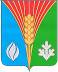 Совет депутатовМуниципального образования Лабазинский сельсоветКурманаевского района Оренбургской области(третьего созыва)РЕШЕНИЕ15.04.2020                                                                                                        № 161О внесении изменений и дополнений в решение Совета депутатовот 08.06.2012 № 63 «Об утверждении Порядка планирования и принятия решения об условиях приватизации имущества, находящегося в муниципальной собственности Лабазинского сельсовета Курманаевского района Оренбургской области»В соответствии с Федеральным законом от 21.12.2001 № 178-ФЗ "О приватизации государственного и муниципального имущества», Гражданским кодексом Российской Федерации, Федеральным законом № 131-ФЗ от 06.10.2003 «Об общих принципах организации местного самоуправления в Российской Федерации», руководствуясь Уставом муниципального образования Лабазинский сельсовет Курманаевского района Оренбургской области, и на основании протеста Прокуратуры Курманаевского района от 25.03.2020 № 7-01-2020, Совет депутатов решил:1.	Внести изменения и дополнения в решение Совета депутатов муниципального образования Лабазинский сельсовет Курманаевского района Оренбургской области от 08.06.2012 № 63 «Об утверждении Порядка планирования и принятия решения об условиях приватизации имущества, находящегося в муниципальной собственности Лабазинского сельсовета Курманаевского района Оренбургской области» следующие изменения и дополнения:1.1. Пункты 2.6. и 2.9. раздела II добавить словосочетанием «и на официальном сайте в сети интернет labaz-adm.ru».1.2. Дополнить Порядок раздел IV следующего содержания:«IV. Компетенция органов местного самоуправления в сфере приватизации4.1. Компетенция органов местного самоуправления определяется законами и правовыми актами органов местного самоуправления.4.2. Органы местного самоуправления самостоятельно осуществляют функции по продаже муниципального имущества, а также своими решениями поручают юридическим лицам, указанным в подпункте 8.1 пункта 1 статьи 6 Федерального закона от 21.12.2001 № 178-ФЗ «О приватизации государственного и муниципального имущества», организовывать от имени собственника в установленном порядке продажу приватизируемого имущества, находящегося муниципальных образований, и (или) осуществлять функции продавца такого имущества.».3. Контроль за исполнением данного решения возложить на комиссию по бюджетной, налоговой и финансовой политике, по вопросам муниципальной службы, правопорядку.4. Настоящее решение вступает в силу после официального опубликования в газете «Лабазинский вестник».Глава муниципального образования                                          В.А. ГражданкинРазослано: в дело, прокурору